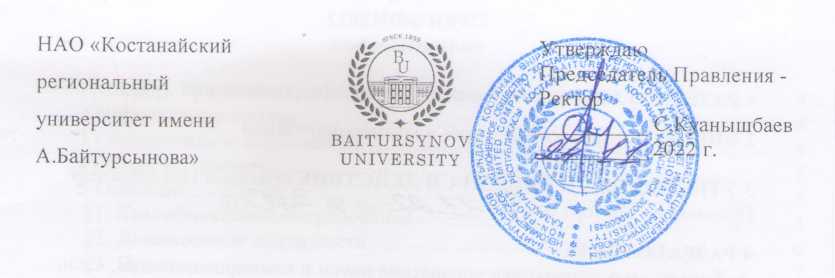 ДОЛЖНОСТНАЯ ИНСТРУКЦИЯНАЧАЛЬНИК УПРАВЛЕНИЯ НАУКИ И КОММЕРЦИАЛИЗАЦИИДИ 149 - 2022КостанайПредисловие1 РазработанА  управлением науки и коммерциализации2 ВНЕСЕНА управлением науки и коммерциализации3 УтвержденА и введенА в действие приказом Председателя Правления - Ректора от 24.11.2022 года № 380 ОД4 Разработчик: А. Коваль – и.о. начальника управления науки и коммерциализации, к.э.н. 5 Эксперт:Р. Рыщанова – заведующая научно-инновационным центром НИИПБ, к.вет.н., асс.профессор.6 Периодичность проверки					3 года7 ВВЕДЕНА ВЗАМЕН: ДИ 293 -2020 Должностная инструкция. Директор института научно-технических исследований, ДИ 335-2020. Должностная инструкция. Директор департамента науки и послевузовского образования.Настоящая должностная инструкция не может быть полностью или частично воспроизведена, тиражирована и распространена без разрешения Председателя Правления-Ректора НАО «Костанайский региональный университет имени А.Байтурсынова».© Костанайский региональный университет имени А. Байтурсынова, 2022СодержаниеГлава 1. Область применения1. Настоящая должностная инструкция определяет и устанавливает требования к деятельности начальника управления науки и коммерциализации НАО «Костанайский региональный университет имени А.Байтурсынова, регламентирует его обязанности, права, ответственность и условия для его эффективной деятельности.2. Должностная инструкция разработана в соответствии с действующим законодательством РК, стандартом организации СО 064-2022 Стандарт организации. Порядок разработки, согласования и утверждения положений подразделений и должностных инструкций. Глава 2. Нормативные ссылки 3. Настоящая Должностная инструкция разработана в соответствии со следующими нормативными документами:Трудовой кодекс РК от 23 ноября 2015 г. № 414-V;Закон РК «Об образовании» от 27 июля 2007 г. №319-III;Закон РК «О науке» от 18.02.2011 г. №407-IV ЗРК;Устав НАО «Костанайский региональный университет имени А.Байтурсынова», утвержденный приказом Председателя Комитета государственного имущества и приватизации Министерства финансов Республики Казахстан от 05 июня 2020 года № 350;СО 081-2022 Стандарт организации. Делопроизводство;ДП 082-2022 Документированная процедура. Управление документацией;СО 064-2022 Стандарт организации. Порядок разработки, согласования и утверждения положений подразделений и должностных инструкций;ПР 074-2022 Правила. Конкурсное замещение вакантных должностей административно-управленческого персонала.Глава 3. Обозначения и сокращения 4. В настоящей должностной инструкции применяются следующие сокращения: РК – Республика Казахстан;КРУ имени А.Байтурсынова, КРУ, Университет – Некоммерческое акционерное общество «Костанайский региональный университет имени А.Байтурсынова»;ДП – документированная процедура;СО – стандарт организации; ДИ – должностная инструкция;ОУП – отдел управления персоналом;УНиК – управление науки и коммерциализации;НР – научная работа;НИР – научно-исследовательская работа; НМР – научно-методическая работа;НИРС – научно-исследовательская работа студентов; ОМС – отдел международного сотрудничества; Проректор по ИИиЦ – проректор по исследованиям, инновациям и цифровизации;СНО – студенческое научное общество; ППС – профессорско-преподавательский состав;НИИПБ – научно-исследовательский институт прикладной биотехнологии; НБ – научная библиотека.Глава 4. Общие положения5. Начальник управления науки и коммерциализации относится к категории административно-управленческого персонала.6. Начальник управления науки и коммерциализации назначается на должность на основании приказа Председателя Правления-Ректора Университета по итогам конкурса на данную должность. Освобождение от должности осуществляется в соответствии с трудовым законодательством РК. На период отсутствия начальника управления науки и коммерциализации  его обязанности исполняет лицо, на которое приказом Председателя Правления-Ректора будут возложены обязанности. Данное лицо приобретает соответствующие права и несет ответственность за качественное и своевременное исполнение возложенных на него обязанностей.7. Начальник управления науки и коммерциализации в своей деятельности руководствуется действующим законодательством РК, Уставом КРУ, нормативными документами и методическими материалами по направлению деятельности, внутренними и организационно-распорядительными документами Университета и настоящей должностной инструкцией.8. Начальник управления науки и коммерциализации подчиняется непосредственно члену Правления проректору по исследованиям, инновациям и цифровизации.Глава 5. ОписаниеПараграф 1.	 Квалификационные требования 9. На должность начельника управления науки и коммерциализации  назначается лицо, соответствующее следующим квалификационным требованиям:Образование: высшее; ученая степень кандидата или доктора наук, или доктора PhD или доктора по профилю;Стаж работы: не менее 10-ти лет работы в вузе или НИИ, в том числе  5 лет стажа на руководящих должностях в научной сфере.К особым требованиям относится общественная, научная, экспертная активность, личное руководство или участие в рабочих группах научных, международных, иных проектов, хозяйственных договорах.Параграф 2. Должностные обязанности10. Начальник УНиК для выполнения возложенных на него трудовых функций обязан: Координировать совместно с другими научными и иными подразделениями университета подготовку и проведение общеуниверситетских научных конференций, конкурсов, семинаров;Обеспечивать координацию НИР  институтов, кафедр, иных научных подразделений, в т.ч. в составлении плана НИР и отчета по НИР университета, контролировать выполнение показателей НИР ППС по кафедрам, институтам в соответствии с годовым планом НИР университета, осуществлять сопровождение научно-исследовательской работы по внедрению результатов НИР в производство;Обеспечивать своевременное предоставление точной информации по вопросам науки, в т.ч. по запросам государственных органов, а также- сведений по научно-исследовательской работе преподавателей, обучающихся по внутренним и внешним обращениям;Создавать условия в  рамках университетской научной экосистемы для развития грантового, базового и  программно-целевого финансирования за счет госбюджета и хоздоговорной деятельности, в т.ч. в рамках государственно-частного партнерства;Координировать деятельность по НИР послевузовского образования  обучающихся в магистратуре и докторантуре,  в т.ч. осуществлять общий контроль индивидуальных планов НИР работы магистрантов, докторантов и их выполнение;Формировать условия для результативной работы диссертационных советов;Участвовать в совместной с учебными подразделениями разработке нормативных документов для докторантуры и магистратуры в части НИР (Положений, инструкций, методических указаний и т.д.);  Обеспечивать совместно с кафедрами и институтами прохождение научных стажировок докторантов и магистрантов; Координировать совместно с директорами институтов и заведующими кафедрами вовлечение обучающихся в НИР, участвовать в формировании студенческих научных кружков и СНО вуза, участвовать в научных конференциях, республиканских конкурсах, олимпиадах и других научных мероприятиях;Вести координацию редакционно-издательской деятельности по научному журналу: "3i: intellect, idea, innovation - интеллект, идея, инновация" и  научно-методическому журналу «ҚМПИ Жаршысы» в соответствии с требованиями  законодательства РК по вопросами СМИ и науки;Осуществлять общий контроль за использованием типографского оборудования и материальных ценностей УНиК в соответствии с заключенными договорами о материальной ответственности с сотрудниками;  Создавать условия для творческой реализации штатного персонала и достижения научных целей университета на основе правил внутреннего распорядка, коллективного договора, трудовой дисциплины с учетом коллегиального принципа обсуждения вопросов и принятия решений;Соблюдать Правила внутреннего распорядка Университета; Совместно с трудовым коллективом (представителями работников) обеспечивать на основе принципов социального партнерства разработку, заключение и выполнение коллективного договора, соблюдение трудовой и производственной дисциплины; Соблюдать законность в деятельности вверенного подразделения;Исполнять поручения Председателя Правления-Ректора, Совета директоров, курирующего проректора;Соблюдать трудовую и исполнительскую дисциплину, Правила внутреннего распорядка, Правила и нормы охраны труда, технику безопасности и противопожарной защиты.Параграф 3. Права11. Начальник УНиК имеет право:Избираться и быть избранным в коллегиальные органы Университета;Участвовать в работе коллегиальных органов, совещаний, семинаров, проводимых Университетом; Запрашивать от структурных подразделений информацию и материалы в объемах, необходимых для осуществления своих полномочий;В случае служебной необходимости пользоваться информацией баз данных структурных подразделений Университета;На профессиональную подготовку, переподготовку и повышение своей квалификации;Требовать от руководства университета и его структурных подразделений организационного и материально-технического обеспечения своей деятельности, а также оказания содействия в исполнении своих должностных обязанностей и прав;Пользоваться услугами социально-бытовых, лечебных и других подразделений университета в соответствии с Уставом Университета и Коллективным договором.Параграф 4. Ответственность12. Начальник  управления науки и коммерциализации  несет ответственность за:Нарушение Трудового кодекса Республики Казахстан, Устава НАО «Костанайский региональный университет имени А.Байтурсынова», Правил внутреннего распорядка, Положения об оплате труда, Положения подразделения и других нормативных документов;Разглашение коммерческой и служебной тайн или иной тайны, охраняемой законом, ставшей известной в ходе выполнения должностных обязанностей;Разглашение персональных данных работников Университета; Соответствие действующему законодательству визируемых документов; Обеспечение сохранности имущества, находящегося в подразделении; Организацию оперативной и качественной подготовки документов, ведение делопроизводства в соответствии с действующими правилами и инструкциями; 13. За ненадлежащее исполнение должностных обязанностей и нарушение трудовой дисциплины начальник управления науки и коммерциализации несет ответственность в порядке, предусмотренном действующим законодательством РК.Параграф 5. Взаимоотношения	14. В процессе исполнения должностных обязанностей при решении текущих вопросов начальник управления науки и коммерциализации:1) получает задания, поручения от курирующего проректора и согласовывает сроки их исполнения;2) запрашивает у других структурных подразделений информацию и документы, необходимые для выполнения своих должностных обязанностей;3) представляет по истечении указанного срока информацию о выполненном задании и поручении.Глава 6. Порядок внесения изменений15. Внесение изменений в настоящую ДИ осуществляется по инициативе автора ДИ, руководителя подразделения, начальника ОУП, проректора по исследованиям, инновациям и цифровизации  и производится в соответствии с ДП 082-2022 Документированная процедура. Управление документацией. Глава 7. Согласование, хранение и рассылка16. Согласование, хранение и рассылка ДИ должны производиться в соответствии с ДП 082-2022 Документированная процедура. Управление документацией.17. Настоящая ДИ согласовывается с проректором по исследованиям, инновациям и цифровизации, начальником отдела правового обеспечения и государственных закупок, начальником отдела управления персоналом и начальником отдела документационного обеспечения.18. Рассылку проекта настоящей ДИ экспертам, указанным в предисловии, осуществляют разработчики.19. Должностная инструкция утверждается приказом Председателя Правления-Ректора КРУ.20. Подлинник настоящей ДИ вместе с «Листом согласования» передается на хранение в ОУП по акту приема-передачи.21. Рабочий экземпляр настоящей ДИ размещается на сайте Университета с доступом из внутренней корпоративной сети.НАО «Костанайскийрегиональный университет имениА.Байтурсынова»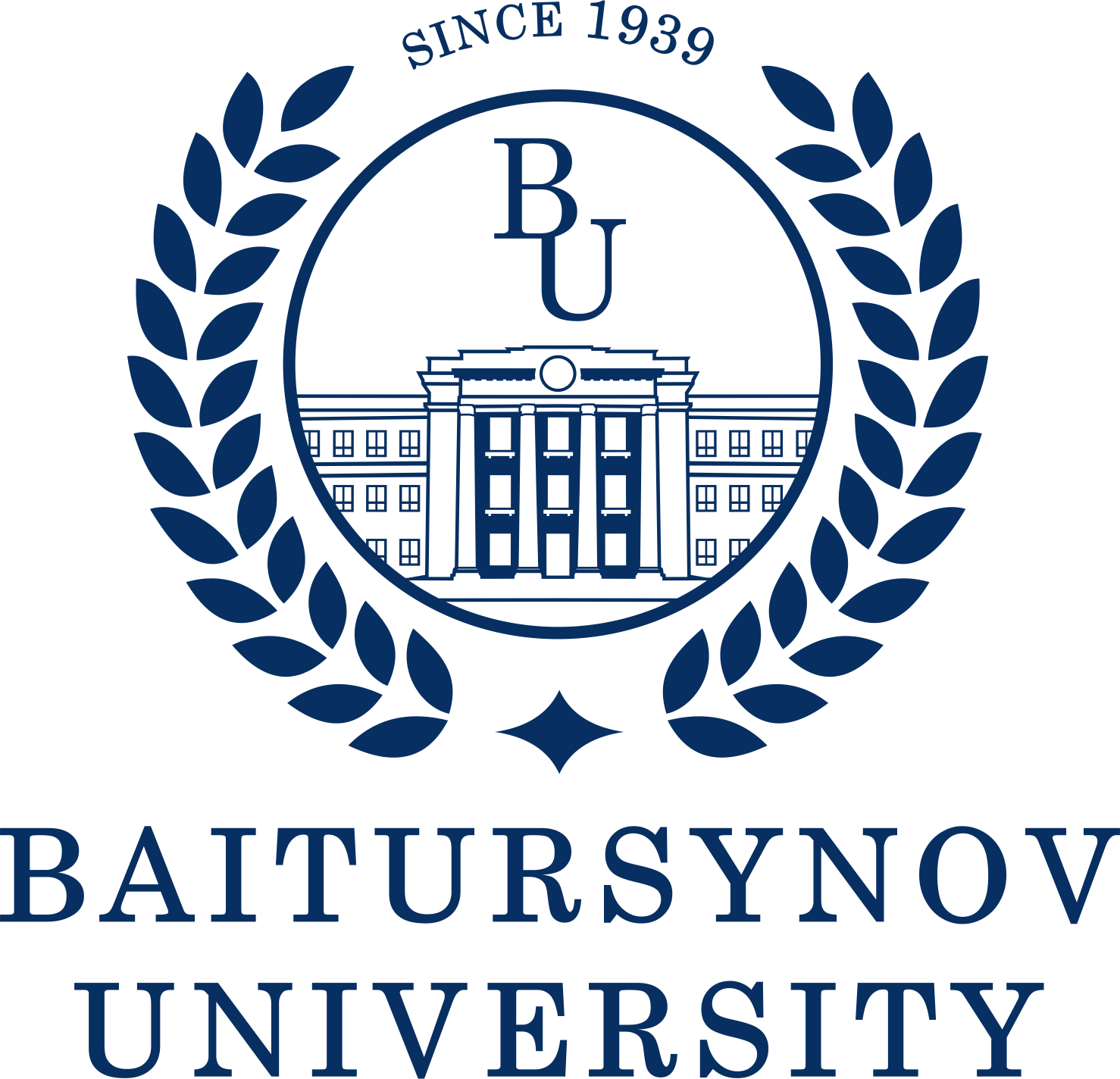 УтверждаюПредседатель Правления - Ректор __________ С.Куанышбаев__________ 2022 г.1 Область применения…………………………………………………………...42 Нормативные ссылки ………………………………………………………….43 Обозначения и сокращения……………………………………………………4 Общие положения…………………………………………………………...…455 Описание……………………………………………………………….……....5 §1. Квалификационные требования………………………………….	………..5 §2. Должностные обязанности………………………………………………....6 §3. Права…………………………………………………………………...…….7 §4. Ответственность………………………………………………………...…..8 §5. Взаимоотношения………………………………………….......................…86 Порядок внесения изменений………………………………………………….87 Согласование, хранение и рассылка……………………………………..........9